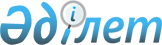 О внесении изменений и дополнений в некоторые решения Правительства Республики Казахстан и распоряжения Премьер-Министра Республики КазахстанПостановление Правительства Республики Казахстан от 17 марта 2023 года № 236.
      Правительство Республики Казахстан ПОСТАНОВЛЯЕТ:
      1. Утвердить прилагаемые изменения и дополнения, которые вносятся в некоторые решения Правительства Республики Казахстан и распоряжения Премьер-Министра Республики Казахстан.
      2. Настоящее постановление вводится в действие по истечении десяти календарных дней после дня его первого официального опубликования. Изменения и дополнения, которые вносятся в некоторые решения Правительства Республики Казахстан и распоряжения Премьер-Министра Республики Казахстан
      1. В постановлении Правительства Республики Казахстан от 16 марта 1999 года № 247 "Об утверждении Правил образования, деятельности и упразднения консультативно-совещательных органов при Правительстве Республики Казахстан":
      пункт 2 изложить в следующей редакции:
      "2. Контроль за исполнением настоящего постановления возложить на Аппарат Правительства Республики Казахстан.";
      в Правилах образования, деятельности и упразднения консультативно-совещательных органов при Правительстве Республики Казахстан, утвержденных указанным постановлением:
      пункт 4 изложить в следующей редакции:
      "4. Консультативно-совещательные органы возглавляются Премьер-Министром Республики Казахстан (далее – Премьер-Министр), его заместителями, Заместителем Премьер-Министра – Руководителем Аппарата Правительства Республики Казахстан (далее – Руководитель Аппарата Правительства) и другими членами Правительства.";
      пункт 9 изложить в следующей редакции:
      "9. С предложением об образовании консультативно-совещательного органа на имя Премьер-Министра могут обращаться заместители Премьер-Министра или Руководитель Аппарата Правительства.";
      в пункте 10:
      подпункт 2) части пятой изложить в следующей редакции:
      "2) заместителей Премьер-Министра, Руководителя Аппарата Правительства – не ниже заместителей первых руководителей государственных органов, руководителей аппаратов государственных органов;";
      часть шестую изложить в следующей редакции:
      "С учетом целей и задач, возлагаемых на образуемый консультативно-совещательный орган, в его состав включается руководитель соответствующего структурного подразделения Аппарата Правительства.";
      часть первую пункта 29 изложить в следующей редакции:
      "29. Проект распоряжения Премьер-Министра, к которому прилагается подписанная секретарем справка-отчет, в установленном Регламентом Правительства порядке согласовывается с заинтересованными государственными органами и вносится в Аппарат Правительства для последующего внесения на подпись Премьер-Министру.";
      часть первую пункта 32 изложить в следующей редакции:
      "32. Аппарат Правительства осуществляет учет образуемых и упраздняемых консультативно-совещательных органов посредством ведения реестра консультативно-совещательных органов (далее – реестр) по форме согласно приложению 3 к настоящим Правилам.";
      пункт 33 изложить в следующей редакции:
      "33. При проведении Аппаратом Правительства анализа целесообразности образования нового консультативно-совещательного органа в обязательном порядке учитываются данные реестра.".
      2. В постановлении Правительства Республики Казахстан от 24 октября 2001 года № 1362 "О Благодарности Премьер-Министра Республики Казахстан":
      подпункт 2) пункта 4 изложить в следующей редакции:
      "2) регистрируется в соответствующем структурном подразделении Аппарата Правительства Республики Казахстан.".
      3. Утратил силу постановлением Правительства РК от 27.12.2023 № 1195.


      4. В постановлении Правительства Республики Казахстан от 12 декабря 2002 года № 1304 "Об утверждении Положения о казахстанской части совместных межправительственных комиссий (комитетов, советов) и их подкомиссий (подкомитетов, рабочих групп) по сотрудничеству с зарубежными странами":
      в Положении о казахстанской части совместных межправительственных комиссий (комитетов, советов) и их подкомиссий (подкомитетов, рабочих групп) по сотрудничеству с зарубежными странами, утвержденном указанным постановлением:
      часть вторую пункта 1 изложить в следующей редакции:
      "Казахстанская часть комиссий образовывается в соответствии с международными договорами Республики Казахстан и договоренностями, указанными в пункте 30 Правил подготовки информации о выполнении международных договоров Республики Казахстан и представления ее на рассмотрение Президента Республики Казахстан, а также согласования проектов решений международных организаций, участницей которых является Республика Казахстан, и их реализации, взаимодействия со специальными процедурами Совета Организации Объединенных Наций по правам человека и договорными органами по правам человека, подготовки международных мероприятий Республики Казахстан с участием Президента Республики Казахстан, выполнения достигнутых договоренностей, взаимодействия с международными судебными органами и осуществления координации международной деятельности государственных органов Республики Казахстан, утвержденных Указом Президента Республики Казахстан от 12 августа 2010 года № 1037, пункте 26 Правил организации и проведения международных мероприятий на межправительственном и межведомственном уровнях, заседаний совместных межправительственных комиссий (комитетов, советов) и их подкомиссий (подкомитетов, рабочих групп) по сотрудничеству с зарубежными странами, а также реализации договоренностей межправительственного и межведомственного уровней, утвержденных постановлением Правительства Республики Казахстан от 11 ноября 2010 года № 1190.";
      подпункты 2) и 3) пункта 12 изложить в следующей редакции:
      "2) формирует сводный отчет и анализ о деятельности межправительственных комиссий на основании информации, представленной сопредседателями казахстанской части комиссии, и ежегодно к 20 января, следующего за отчетным годом, представляет их в Аппарат Правительства Республики Казахстан;
      3) с учетом уровня развития международных двусторонних отношений вносит в Аппарат Правительства Республики Казахстан предложения по активизации работы казахстанской части комиссии и список приоритетных заседаний межправительственных комиссий на очередной год.";
      подпункты 5) и 6) пункта 13 изложить в следующей редакции:
      "5) не позднее одного месяца после проведения заседания межправительственной комиссии вносит в Аппарат Правительства Республики Казахстан отчетную информацию об итогах заседания межправительственной комиссии и проект поручений по реализации достигнутых договоренностей, а также предложения о снятии с контроля исполненных договоренностей;
      6) принимает меры по реализации договоренностей, достигнутых в ходе заседаний межправительственных комиссий, и ежегодно к 20 июля направляет в Аппарат Правительства Республики Казахстан информацию о ходе их реализации;";
      пункт 14 изложить в следующей редакции:
      "14. В состав казахстанской части комиссии, как правило, входят представители Аппарата Правительства Республики Казахстан, заинтересованных государственных органов и иных организаций Республики Казахстан, а также загранучреждений Республики Казахстан.".
      5. В постановлении Правительства Республики Казахстан от 28 октября 2004 года № 1120 "Вопросы Министерства юстиции Республики Казахстан":
      в Положении о Министерстве юстиции Республики Казахстан, утвержденном указанным постановлением:
      подпункт 18) пункта 14 изложить в следующей редакции:
      "18) представление и защита интересов Правительства и Премьер-Министра в судах по поручению Премьер-Министра, его заместителя или Руководителя Аппарата Правительства, а также участие в конституционном производстве по поручению Премьер-Министра по вопросам, входящим в компетенцию Министерства юстиции, ставшим предметом разбирательства, оказание правовой и консультационной помощи государственным органам в судебных разбирательствах;".
      6. В постановлении Правительства Республики Казахстан от 9 ноября 2006 года № 1072 "Об утверждении Типового положения о юридических службах государственных органов Республики Казахстан":
      подпункты 4) и 5) пункта 3 исключить;
      в Типовом положении о юридических службах государственных органов Республики Казахстан, утвержденном указанным постановлением:
      абзац пятый пункта 8 изложить в следующей редакции:
      "обязательно участвуют при прохождении законопроектов в Парламенте Республики Казахстан, а также при доработке в рабочем порядке проектов заключений Правительства на законопроекты, инициированные депутатами Парламента, или на поправки депутатов, внесенные в законопроекты, инициированные Правительством в Аппарате Правительства, проектов указов Президента, постановлений Правительства и распоряжений Премьер-Министра Республики Казахстан, разработчиком которых является их государственный орган, в Аппарате Правительства и Министерстве юстиции;".
      7. В постановлении Правительства Республики Казахстан от 2 октября 2007 года № 873 "Об утверждении Правил использования (установления, размещения) Государственного Флага, Государственного Герба Республики Казахстан и их изображений, а также текста Государственного Гимна Республики Казахстан":
      преамбулу изложить в следующей редакции:
      "В соответствии с подпунктом 3) статьи 10 Конституционного Закона Республики Казахстан "О государственных символах Республики Казахстан" Правительство Республики Казахстан ПОСТАНОВЛЯЕТ:";
      в Правилах использования (установления, размещения) Государственного Флага, Государственного Герба Республики Казахстан и их изображений, а также текста Государственного Гимна Республики Казахстан, утвержденных указанным постановлением:
      подпункт 1) пункта 26 изложить в следующей редакции:
      "1) на печатях и бланках документов Президента Республики Казахстан и его Администрации, Парламента, его палат и их аппаратов, Бюро палат Парламента Республики Казахстан, Правительства и Аппарата Правительства, министерств и государственных органов, непосредственно подчиненных и подотчетных Президенту Республики Казахстан, их ведомств и территориальных подразделений, Конституционного Суда Республики Казахстан, Верховного Суда и местных судов Республики Казахстан, соединений, воинских частей, подразделений и учреждений Вооруженных Сил, других войск и воинских формирований, местных представительных, исполнительных органов и иных государственных организаций;";
      пункт 29 изложить в следующей редакции:
      "29. На банкнотах и монетах Национального Банка Республики Казахстан, государственных ценных бумагах Республики Казахстан, указанных в подпункте 3) пункта 26 настоящих Правил, изображение Государственного Герба Республики Казахстан размещается в порядке, установленном Концепцией дизайна банкнот и монет национальной валюты - казахстанского тенге, утвержденной Указом Президента Республики Казахстан от 12 декабря 2018 года № 804.";
      пункт 31 изложить в следующей редакции:
      "31. На пограничных столбах, указанных в подпункте 5) пункта 26 настоящих Правил, изображение Государственного Герба Республики Казахстан размещается в соответствии с постановлением Правительства Республики Казахстан от 8 ноября 2013 года № 1181 "Об утверждении форм, размеров, описания, конструкций и Правил установки пограничных знаков".".
      8. В постановлении Правительства Республики Казахстан от 11 ноября 2010 года № 1190 "Об утверждении Правил организации и проведения международных мероприятий на межправительственном и межведомственном уровнях, заседаний совместных межправительственных комиссий (комитетов, советов) и их подкомиссий (подкомитетов, рабочих групп) по сотрудничеству с зарубежными странами, а также реализации договоренностей межправительственного и межведомственного уровня":
      преамбулу изложить в следующей редакции:
      "В соответствии с пунктом 3 Указа Президента Республики Казахстан от 12 августа 2010 года № 1037 "О вопросах подготовки информации о выполнении международных договоров Республики Казахстан и представления ее на рассмотрение Президента Республики Казахстан, а также согласования проектов решений международных организаций, участницей которых является Республика Казахстан, и их реализации, взаимодействия со специальными процедурами Совета Организации Объединенных Наций по правам человека и договорными органами по правам человека, подготовки международных мероприятий Республики Казахстан с участием Президента Республики Казахстан, выполнения достигнутых договоренностей, взаимодействия с международными судебными органами и осуществления координации международной деятельности государственных органов Республики Казахстан" Правительство Республики Казахстан ПОСТАНОВЛЯЕТ:";
      в Правилах организации и проведения международных мероприятий на межправительственном и межведомственном уровнях, заседаний совместных межправительственных комиссий (комитетов, советов) и их подкомиссий (подкомитетов, рабочих групп) по сотрудничеству с зарубежными странами, а также реализации договоренностей межправительственного и межведомственного уровней, утвержденных указанным постановлением:
      пункт 2 изложить в следующей редакции:
      "2. Настоящие Правила разработаны в соответствии с Указом Президента Республики Казахстан от 12 августа 2010 года № 1037 "О вопросах подготовки информации о выполнении международных договоров Республики Казахстан и представления ее на рассмотрение Президента Республики Казахстан, а также согласования проектов решений международных организаций, участницей которых является Республика Казахстан, и их реализации, взаимодействия со специальными процедурами Совета Организации Объединенных Наций по правам человека и договорными органами по правам человека, подготовки международных мероприятий Республики Казахстан с участием Президента Республики Казахстан, выполнения достигнутых договоренностей, взаимодействия с международными судебными органами и осуществления координации международной деятельности государственных органов Республики Казахстан".";
      пункты 7 и 8 изложить в следующей редакции:
      "7. Организацию и проведение мероприятий с участием Премьер-Министра Республики Казахстан и его заместителей, включая проработку содержательной части мероприятий, осуществляет Министерство иностранных дел Республики Казахстан, если иное не предусмотрено поручением Премьер-Министра Республики Казахстан, заместителей Премьер-Министра или Руководителя Аппарата Правительства Республики Казахстан.
      8. В случае проведения мероприятий с участием Премьер-Министра Республики Казахстан и его заместителей за рубежом Министерство иностранных дел Республики Казахстан (далее – МИД) вносит в Аппарат Правительства Республики Казахстан (далее – Аппарат Правительства) проект состава делегации Республики Казахстан, согласованного с заинтересованными государственными органами, с учетом времени, необходимого для оформления выездных документов и иностранной визы согласно визовым требованиям иностранных дипломатических представительств и консульских учреждений, но не позднее пятнадцати рабочих дней до планируемой даты выезда.";
      абзац первый пункта 10 изложить в следующей редакции:
      "10. МИД не менее чем за десять рабочих дней до проведения мероприятия с участием Премьер-Министра Республики Казахстан и его заместителей вносит в Аппарат Правительства пакет информационно-аналитических материалов, включающий:";
      пункт 13 изложить в следующей редакции:
      "13. Центральные государственные органы и организации в течение пятнадцати календарных дней с момента поступления запроса или в иные сроки, определенные Аппаратом Правительства, обеспечивают подготовку и представление в МИД необходимой информации и предложений к предстоящим мероприятиям.";
      пункты 16, 17, 18 и 19 изложить в следующей редакции:
      "16. МИД рассматривает доработанные информационно-аналитические материалы и вносит их в Аппарат Правительства.
      17. Если срок проведения мероприятия с участием Премьер-Министра Республики Казахстан и его заместителей определяется менее чем за десять рабочих дней до проведения мероприятия с участием Премьер-Министра Республики Казахстан и его заместителей, проработка содержательной части мероприятий обеспечивается в сроки, определяемые Премьер-Министром Республики Казахстан, его заместителями или Руководителем Аппарата Правительства.
      18. МИД фиксирует договоренности, достигнутые в ходе переговоров (встреч) Премьер-Министра Республики Казахстан, его заместителей с иностранными сторонами, и в течение семи рабочих дней со дня их проведения направляет в Аппарат Правительства информацию о достигнутых договоренностях (запись беседы), а также по иным вопросам, обсужденным во время данных мероприятий.
      19. МИД при подготовке и организации мероприятий с участием Премьер-Министра Республики Казахстан и его заместителей вправе по согласованию с Аппаратом Правительства инициировать исключение из программы мероприятия вопросов, не согласованных с центральными государственными органами и организациями.";
      часть третью пункта 27 изложить в следующей редакции:
      "МИД в течение десяти рабочих дней дорабатывает проект поручений и направляет в Аппарат Правительства.";
      пункт 29 изложить в следующей редакции:
      "29. МИД один раз в полугодие не позднее 20 июля и 20 января представляет в Аппарат Правительства сводный отчет о ходе выполнения поручений Премьер-Министра Республики Казахстан, его заместителей, данных в целях реализации достигнутых договоренностей.".
      9. В постановлении Правительства Республики Казахстан от 20 апреля 2011 года № 429 "О создании Высшей научно-технической комиссии при Правительстве Республики Казахстан":
      в составе Высшей научно-технической комиссии при Правительстве Республики Казахстан, утвержденном указанным постановлением:
      строку "Министр экологии, геологии и природных ресурсов Республики Казахстан" изложить в следующей редакции:
      "Министр экологии и природных ресурсов Республики Казахстан".
      10. В постановлении Правительства Республики Казахстан от 20 октября 2011 года № 1192 "Некоторые вопросы реализации Закона Республики Казахстан "О правоохранительной службе":
      в Правилах прикомандирования сотрудников правоохранительных органов, органов гражданской защиты, государственной фельдъегерской службы Республики Казахстан к государственным органам Республики Казахстан и международным организациям, утвержденных указанным постановлением:
      подпункт 1) пункта 2 изложить в следующей редакции:
      "1) к Администрации Президента Республики Казахстан, аппаратам палат Парламента Республики Казахстан, Аппарату Правительства Республики Казахстан – на основании акта Правительства Республики Казахстан;";
      пункт 4 изложить в следующей редакции:
      "4. Прикомандированным лицам выплачиваются должностные оклады, установленные для соответствующих категорий работников Администрации Президента Республики Казахстан, аппаратов палат Парламента Республики Казахстан, Аппарата Правительства Республики Казахстан и других государственных органов Республики Казахстан, а также оклады (доплаты) по специальному званию (классному чину), установленные действующим законодательством.
      При этом исчисление стажа государственной службы прикомандированным лицам, дающего право на установление должностного оклада, осуществляется на основании справки, предоставляемой кадровой службой соответствующего правоохранительного органа, органа гражданской защиты, государственной фельдъегерской службы Республики Казахстан.
      Выплата должностных окладов, пособий на оздоровление и премий прикомандированным лицам производится за счет средств, предусмотренных на содержание Администрации Президента Республики Казахстан, аппаратов палат Парламента Республики Казахстан, Аппарата Правительства Республики Казахстан и других государственных органов Республики Казахстан.
      Премирование прикомандированных лиц осуществляется исходя из должностных окладов в порядке, определенном для работников Администрации Президента Республики Казахстан, аппаратов палат Парламента Республики Казахстан, Аппарата Правительства Республики Казахстан и других государственных органов Республики Казахстан.";
      пункты 9 и 10 изложить в следующей редакции:
      "9. Поощрение и привлечение к дисциплинарной ответственности прикомандированных лиц производятся в порядке, установленном для работников Администрации Президента Республики Казахстан, аппаратов палат Парламента Республики Казахстан, Аппарата Правительства Республики Казахстан и других государственных органов Республики Казахстан в пределах полномочий данных государственных органов, определенных законодательством Республики Казахстан.
      10. Пенсионное обеспечение прикомандированных лиц осуществляется в соответствии с пенсионным законодательством Республики Казахстан. При этом для прикомандированных лиц к государственным органам в расчет принимаются должностные оклады по занимаемым ими должностям в Администрации Президента Республики Казахстан, аппаратах палат Парламента Республики Казахстан, Аппарате Правительства Республики Казахстан и других государственных органах Республики Казахстан, а для прикомандированных лиц к международным организациям – должностные оклады по последней должности, занимаемой до прикомандирования.".
      11. В постановлении Правительства Республики Казахстан от 26 июня 2012 года № 838 "Об утверждении Правил согласования и принятия решений о запусках космических объектов с территории Республики Казахстан, а также за ее пределами в случае их осуществления казахстанскими участниками космической деятельности":
      преамбулу изложить в следующей редакции:
      "В соответствии с Законом Республики Казахстан "О космической деятельности" Правительство Республики Казахстан ПОСТАНОВЛЯЕТ:";
      в Правилах согласования и принятия решений о запусках космических объектов с территории Республики Казахстан, а также за ее пределами в случае их осуществления казахстанскими участниками космической деятельности, утвержденных указанным постановлением:
      пункт 6 изложить в следующей редакции:
      "6. Уполномоченный орган не позднее 25 календарных дней со дня поступления заявки разрабатывает соответствующий проект решения Правительства Республики Казахстан, согласовывает его с заинтересованными государственными органами и представляет в Аппарат Правительства Республики Казахстан. При этом срок согласования в заинтересованных государственных органах не должен превышать двух календарных дней. К проекту решения прикладываются копии писем государственных органов, указанных в пункте 5 настоящих Правил.".
      12. В постановлении Правительства Республики Казахстан от 30 апреля 2013 года № 436 "О создании Межведомственной комиссии по вопросам международных договоров Республики Казахстан":
      в Положении о Межведомственной комиссии по вопросам международных договоров Республики Казахстан, утвержденном указанным постановлением:
      части первую и вторую пункта 13 изложить в следующей редакции:
      "13. Решения Комиссии принимаются открытым голосованием и считаются принятыми, если за них подано большинство голосов от общего количества членов Комиссии. Голосование проводится путем заполнения на заседании Комиссии листа голосования по форме согласно приложению к Правилам образования, деятельности и упразднения консультативно-совещательных органов при Правительстве Республики Казахстан, утвержденным постановлением Правительства Республики Казахстан от 16 марта 1999 года № 247 (далее – Правила). В случае равенства голосов принятым считается решение, за которое проголосовал председатель.
      Члены Комиссии имеют право на особое мнение, которое в случае его выражения должно быть изложено в письменном виде и приложено к справке-отчету Комиссии, предусмотренной пунктом 29 Правил.";
      в составе Межведомственной комиссии по вопросам международных договоров Республики Казахстан, созданной указанным постановлением:
      строки:
      "заместитель заведующего Отделом внешнеэкономического сотрудничества и протокола Канцелярии Премьер-Министра Республики Казахстан
      главный эксперт Отдела внешнеэкономического сотрудничества и протокола Канцелярии Премьер-Министра Республики Казахстан" изложить в следующей редакции:
      "заместитель заведующего структурным подразделением Аппарата Правительства Республики Казахстан
      главный эксперт структурного подразделения Аппарата Правительства Республики Казахстан".
      13. В постановлении Правительства Республики Казахстан от 31 декабря 2015 года № 1178 "Об утверждении Правил установления изъятий из национального режима при осуществлении государственных закупок":
      преамбулу изложить в следующей редакции:
      "В соответствии с пунктом 3 статьи 14 Закона Республики Казахстан "О государственных закупках" Правительство Республики Казахстан ПОСТАНОВЛЯЕТ:";
      в Правилах установления изъятий из национального режима при осуществлении государственных закупок, утвержденных указанным постановлением:
      пункт 1 изложить в следующей редакции:
      "1. Настоящие Правила установления изъятий из национального режима при осуществлении государственных закупок (далее – Правила) разработаны в соответствии со статьей 14 Закона Республики Казахстан "О государственных закупках" (далее – Закон).";
      абзац первый пункта 8 изложить в следующей редакции:
      "8. Государственный орган-разработчик проекта постановления, устанавливающего изъятие из национального режима при осуществлении государственных закупок, при внесении в Аппарат Правительства Республики Казахстан и согласовании с другими государственными органами представляет:";
      пункт 9 изложить в следующей редакции:
      "9. Государственный орган-разработчик после согласования проекта постановления с государственными органами вносит его в Правительство Республики Казахстан в порядке, установленном Регламентом Правительства Республики Казахстан, утвержденным постановлением Правительства Республики Казахстан от 6 января 2023 года № 10.".
      14. В постановлении Правительства Республики Казахстан от 29 декабря 2016 года № 907 "Об утверждении Правил законотворческой работы Правительства Республики Казахстан":
      преамбулу изложить в следующей редакции:
      "В соответствии с пунктом 4 статьи 17-1 Закона Республики Казахстан "О правовых актах" Правительство Республики Казахстан ПОСТАНОВЛЯЕТ:";
      в Правилах законотворческой работы Правительства Республики Казахстан, утвержденных указанным постановлением:
      в пункте 4:
      подпункт 13) изложить в следующей редакции:
      "13) согласование проекта закона с заинтересованными государственными органами и организациями в соответствии с Законом и Регламентом Правительства Республики Казахстан, утвержденным постановлением Правительства Республики Казахстан от 6 января 2023 года № 10 (далее – Регламент Правительства);";
      подпункт 16) изложить в следующей редакции:
      "16) внесение проекта закона в Аппарат Правительства Республики Казахстан (далее – Аппарат Правительства) и его рассмотрение в соответствии с Регламентом Правительства;";
      подпункт 18) изложить в следующей редакции:
      "18) проведение научной лингвистической экспертизы проекта закона после согласования проекта закона с Администрацией Президента, Аппаратом Правительства до их внесения на рассмотрение Парламента;";
      часть вторую пункта 50 изложить в следующей редакции:
      "Отчет о реализации программы информационного сопровождения и разъяснения по проекту закона представляется в Министерство юстиции и уполномоченный орган в области СМИ. Министерство юстиции анализирует и обобщает представленную информацию и до 25 января года, следующего за отчетным периодом, направляет в Аппарат Правительства.";
      пункты 54 и 55 изложить в следующей редакции:
      "54. После согласования проекта закона с государственными органами и организациями и до его внесения в Аппарат Правительства проект закона размещается на интернет-портале открытых НПА.
      55. Порядок внесения проекта закона в Аппарат Правительства устанавливается Регламентом Правительства.";
      пункт 65 изложить в следующей редакции:
      "65. Отчет о реализации программы информационного сопровождения и разъяснения принятого закона представляется в Министерство юстиции и уполномоченный орган в области СМИ. Министерство юстиции анализирует и обобщает представленную информацию и до 25 января года, следующего за отчетным, направляет в Аппарат Правительства.".
      15. В постановлении Правительства Республики Казахстан от 30 июня 2017 года № 407 "Об утверждении Концепции кибербезопасности ("Киберщит Казахстана")":
      подпункт 2) пункта 2 изложить в следующей редакции:
      "2) представлять раз в полугодие не позднее 10 числа месяца, следующего за отчетным полугодием, информацию в Министерство цифрового развития, инноваций и аэрокосмической промышленности Республики Казахстан о ходе реализации Концепции.";
      в пункте 3:
      абзац первый изложить в следующей редакции:
      "3. Министерству цифрового развития, инноваций и аэрокосмической промышленности Республики Казахстан:";
      подпункт 2) изложить в следующей редакции:
      "2) представлять два раза в год, к 25 июля и 25 января, сводную информацию о ходе реализации Концепции в Аппарат Правительства Республики Казахстан.";
      пункт 4 изложить в следующей редакции:
      "4. Контроль за исполнением настоящего постановления возложить на Министерство цифрового развития, инноваций и аэрокосмической промышленности Республики Казахстан.".
      16. Утратил силу постановлением Правительства РК от 21.06.2023 № 492 (вводится в действие по истечении десяти календарных дней после дня его первого официального опубликования).

      17. Утратил силу постановлением Правительства РК от 11.09.2023 № 780 (вводится в действие по истечении десяти календарных дней после дня его первого официального опубликования).

      18. Утратил силу постановлением Правительства РК от 26.04.2024 № 336 (вводится в действие по истечении десяти календарных дней после дня его первого официального опубликования).


      19. В постановлении Правительства Республики Казахстан от 28 мая 2019 года № 326 "Об утверждении Национального плана по обеспечению прав и улучшению качества жизни лиц с инвалидностью в Республике Казахстан до 2025 года":
      пункт 3 изложить в следующей редакции:
      "3. Министерству труда и социальной защиты населения Республики Казахстан не позднее 15 февраля, следующего за отчетным годом, представлять в Аппарат Правительства Республики Казахстан сводную информацию о ходе реализации мероприятий Национального плана.".
      20. В постановлении Правительства Республики Казахстан от 9 сентября 2019 года № 668 "Об утверждении Правил взаимодействия государственных органов Республики Казахстан в случае проведения расследования, предшествующего применению компенсирующей меры государством-членом Евразийского экономического союза в отношении товаров, происходящих из Республики Казахстан":
      преамбулу изложить в следующей редакции:
      "В соответствии с пунктом 2 статьи 22-1 Закона Республики Казахстан "О регулировании торговой деятельности" Правительство Республики Казахстан ПОСТАНОВЛЯЕТ:";
      в Правилах взаимодействия государственных органов Республики Казахстан в случае проведения расследования, предшествующего применению компенсирующей меры государством-членом Евразийского экономического союза в отношении товаров, происходящих из Республики Казахстан, утвержденных указанным постановлением:
      пункт 1 изложить в следующей редакции:
      "1. Настоящие Правила взаимодействия государственных органов Республики Казахстан в случае проведения расследования, предшествующего применению компенсирующей меры государством-членом Евразийского экономического союза (далее – ЕАЭС) в отношении товаров, происходящих из Республики Казахстан (далее – Правила), разработаны в соответствии с пунктом 2 статьи 22-1 Закона Республики Казахстан "О регулировании торговой деятельности" и определяют порядок взаимодействия государственных органов Республики Казахстан в случае проведения государством-членом ЕАЭС расследования, предшествующего применению компенсирующей меры в отношении товаров, происходящих из Республики Казахстан.";
      часть первую пункта 9 изложить в следующей редакции:
      "9. В случае поступления от компетентного органа материалов расследования в Правительство Республики Казахстан указанные материалы направляются Аппаратом Правительства Республики Казахстан в уполномоченный орган и государственные органы в соответствии со сферами их ведения в сроки, установленные Регламентом Правительства Республики Казахстан.".
      21. Утратил силу постановлением Правительства РК от 03.08.2023 № 641 (вводится в действие по истечении десяти календарных дней после дня его первого официального опубликования). 


      22. В постановлении Правительства Республики Казахстан от 23 апреля 2020 года № 242 "Об утверждении Комплексного плана по развитию физической культуры и массового спорта на 2020 – 2025 годы":
      пункт 3 изложить в следующей редакции:
      "3. Министерству культуры и спорта Республики Казахстан не позднее 15 февраля года, следующего за отчетным, представлять в Аппарат Правительства Республики Казахстан сводную информацию о ходе выполнения мероприятий Комплексного плана.";
      в Комплексном плане по развитию физической культуры и массового спорта на 2020 – 2025 годы, утвержденном указанным постановлением:
      в графе 4:
      строки, порядковый номер 4, аббревиатуру "МОН" заменить аббревиатурой "МП";
      строки, порядковый номер 5, аббревиатуру "МОН" заменить аббревиатурой "МНВО";
      примечание: расшифровку аббревиатур дополнить строками следующего содержания:
      "МП – Министерство просвещения Республики Казахстан;
      МНВО – Министерство науки и высшего образования Республики Казахстан.".
      23. Утратил силу постановлением Правительства РК от 13.07.2023 № 560 (вводится в действие по истечении десяти календарных дней после дня его первого официального опубликования).


      24. В постановлении Правительства Республики Казахстан от 29 июля 2020 года № 479 "Об утверждении Плана мероприятий по реализации Концепции по переходу Республики Казахстан к "зеленой экономике" на 2021 – 2030 годы":
      подпункт 2) пункта 2, пункты 3, 4 и 5 изложить в следующей редакции:
      "2) по итогам года, не позднее 1 февраля, представлять информацию о ходе их реализации в Министерство экологии и природных ресурсов Республики Казахстан.
      3. Министерству экологии и природных ресурсов Республики Казахстан по итогам года, не позднее 20 февраля, представлять в Правительство Республики Казахстан сводную информацию о ходе реализации Плана мероприятий.
      4. Аппарату Правительства Республики Казахстан по итогам года, не позднее 20 марта, представлять сводную информацию о ходе выполнения Плана мероприятий в Администрацию Президента Республики Казахстан.
      5. Контроль за исполнением настоящего постановления возложить на Аппарат Правительства Республики Казахстан.";
      в Плане мероприятий по реализации Концепции по переходу Республики Казахстан к "зеленой экономике" на 2021 – 2030 годы, утвержденном указанным постановлением:
      в графе "Форма завершения" строк, порядковые номера 1, 2, 3, 4, 5, 6, 7, 8, 18, 19, 22, 24, 30, 33, 39, 40 и 58, аббревиатуру "МЭГПР" заменить аббревиатурой "МЭПР";
      в графе "ответственные ГО за исполнение":
      строк, порядковые номера 1, 2, 3, 9, 10, 13, 14, 22, 23, 24, 25, 29, 30, 31, 32, 33, 34, 37, 39, 40, 41, 42, 43, 44, 45, 46, 47, 50 и 58, слово "Нур-Султана" заменить словом "Астаны";
      строк, порядковые номера 3, 7, 9, 10, 11, 12, 13, 14, 15, 16, 23, 26, 28, 29, 35, 37, 47, 48, 49, 50, 51, 52, 54, 56, 57 и 59, аббревиатуру "МЭГПР" и слова "МЭГПР (свод)" заменить аббревиатурой "МЭПР" и словами "МЭПР (свод)";
      в примечании: расшифровке аббревиатур:
      слово "Нур-Султан" заменить словом "Астаны";
      строку "МОН РК – Министерство образования и науки Республики Казахстан" исключить;
      строку "МЭГПР – Министерство экологии, геологии и природных ресурсов Республики Казахстан" изложить в следующей редакции:
      "МЭПР – Министерство экологии и природных ресурсов Республики Казахстан".
      25. В постановлении Правительства Республики Казахстан от 29 декабря 2020 года № 917 "Об утверждении Плана мероприятий по реализации Концепции развития гражданского общества в Республике Казахстан (первый этап: 2020 – 2025 годы)":
      абзац первый пункта 2 изложить в следующей редакции:
      "2. Центральным государственным органам, акиматам областей, городов Астаны, Алматы, Шымкента и организациям (по согласованию), ответственным за исполнение Плана мероприятий:";
      пункт 3 изложить в следующей редакции:
      "3. Министерству информации и общественного развития Республики Казахстан представлять два раза в год, к 25 июля и 25 января, сводную информацию о ходе выполнения Плана мероприятий в Аппарат Правительства Республики Казахстан.";
      в Плане мероприятий по реализации Концепции развития гражданского общества в Республике Казахстан (первый этап: 2020 – 2025 годы), утвержденном указанным постановлением:
      в графе 4:
      строк, порядковые номера 10, 11, 12, 13, 14, 15, 16, 17, 19, 23 и 24, слово "Нур-Султана" заменить словом "Астаны";
      строки, порядковый номер 17, аббревиатуру "МОН" заменить аббревиатурой "МНВО";
      строки, порядковый номер 32, аббревиатуру "МЭГПР" заменить аббревиатурой "МЭПР";
      в примечании: расшифровке аббревиатур:
      слово "Нур-Султан" заменить словом "Астаны";
      строки "МОН – Министерство образования и науки Республики Казахстан", "МЭГПР – Министерство экологии, геологии и природных ресурсов Республики Казахстан." исключить;
      дополнить строками следующего содержания:
      "МНВО – Министерство науки и высшего образования Республики Казахстан
      МЭПР – Министерство экологии и природных ресурсов Республики Казахстан.".
      26. В постановлении Правительства Республики Казахстан от 29 декабря 2020 года № 918 "Об утверждении Комплексного плана по поддержке молодежи Республики Казахстан на 2021 – 2025 годы":
      пункт 3 изложить в следующей редакции:
      "3. Министерству информации и общественного развития Республики Казахстан не позднее 25 июля года, следующего за отчетным периодом, представлять в Аппарат Правительства Республики Казахстан сводную информацию о ходе выполнения мероприятий Комплексного плана.";
      в Комплексном плане по поддержке молодежи Республики Казахстан на 2021 – 2025 годы, утвержденном указанным постановлением:
      в графе 4:
      строки, порядковый номер 50, аббревиатуру "МОН" заменить аббревиатурами "МП" и "МНВО";
      в примечании: расшифровке аббревиатур и сокращений:
      строку "АО "НИХ "Зерде" – акционерное общество "Национальный информационный холдинг "Зерде" исключить;
      строку "МЭГПР – Министерство экологии, геологии и природных ресурсов Республики Казахстан" исключить;
      дополнить строками следующего содержания:
      "МНВО – Министерство науки и высшего образования Республики Казахстан
      МЭПР – Министерство экологии и природных ресурсов Республики Казахстан".
      27. В постановлении Правительства Республики Казахстан от 31 декабря 2020 года № 953 "Об утверждении Комплексного плана по реализации государственной политики в религиозной сфере Республики Казахстан на 2021 – 2023 годы":
      пункт 3 изложить в следующей редакции:
      "3. Министерству информации и общественного развития Республики Казахстан не позднее 25 июля года, следующего за отчетным периодом, представлять в Аппарат Правительства Республики Казахстан сводную информацию о ходе выполнения мероприятий Комплексного плана.";
      в Комплексном плане по реализации государственной политики в религиозной сфере Республики Казахстан на 2021 – 2023 годы, утвержденном указанным постановлением:
      в приложении к Комплексному плану по реализации государственной политики в религиозной сфере Республики Казахстан на 2021 – 2023 годы:
      в графе 4:
      строк, порядковые номера 1, 2 и 12, аббревиатуру "МОН" заменить аббревиатурой "МП";
      строк, порядковые номера 5 и 20, аббревиатуру "МОН" заменить аббревиатурой "МНВО";
      строки, порядковый номер 17, слово "Нур-Султан" заменить словом "Астаны";
      примечание: расшифровку аббревиатур дополнить строками следующего содержания:
      "МП – Министерство просвещения Республики Казахстан;
      МНВО – Министерство науки и высшего образования Республики Казахстан".
      28. В постановлении Правительства Республики Казахстан от 2 февраля 2021 года № 32 "Об утверждении Плана мероприятий по реализации Концепции культурной политики Республики Казахстан на 2020 – 2030 годы":
      пункты 3, 4 и 5 изложить в следующей редакции:
      "3. Министерству культуры и спорта Республики Казахстан не позднее 20 февраля по итогам года, следующего за отчетным, представлять в Аппарат Правительства Республики Казахстан сводную информацию о ходе реализации Плана мероприятий.
      4. Аппарату Правительства Республики Казахстан не позднее 20 марта по итогам года, следующего за отчетным, представлять сводную информацию о ходе выполнения Плана мероприятий в Администрацию Президента Республики Казахстан.
      5. Контроль за исполнением настоящего постановления возложить на Аппарат Правительства Республики Казахстан.";
      в Плане мероприятий по реализации Концепции культурной политики Республики Казахстан на 2020 – 2030 годы, утвержденном указанным постановлением:
      в графе 4:
      строк, порядковые номера 125, 161, 162 и 240, изложить в следующей редакции:
      "акимат города Астаны";
      строк, порядковые номера 127, 153 и 154, аббревиатуру "МОН" заменить аббревиатурой "МНВО";
      расшифровку аббревиатур дополнить строкой следующего содержания:
      "МНВО – Министерство науки и высшего образования Республики Казахстан".
      29. В постановлении Правительства Республики Казахстан от 24 февраля 2021 года № 94 "Об утверждении Плана мероприятий Правительства Республики Казахстан по профилактике, предотвращению и борьбе с преступлениями, связанными с торговлей людьми, на 2021 – 2023 годы":
      абзац первый пункта 3 изложить в следующей редакции:
      "3. Центральным исполнительным и иным государственным органам, организациям (по согласованию), акимам областей, городов Астаны, Алматы и Шымкента:";
      в Плане мероприятий Правительства Республики Казахстан по профилактике, предотвращению и борьбе с преступлениями, связанными с торговлей людьми, на 2021 – 2023 годы, утвержденном указанным постановлением:
      в графе 4:
      строк, порядковые номера 1, 8.3, 9, 13, 15, 16, 17, 19, 21, 22, 24, 25, 26 и 34, слово "Нур-Султана" заменить словом "Астаны";
      строк, порядковые номера 8.3, 8.5, 9, 17, 19, 24 и 25, аббревиатуру "МОН" заменить аббревиатурой "МП";
      в примечании: расшифровке аббревиатур:
      строку "КПМ – Канцелярия Премьер-Министра Республики Казахстан" исключить;
      дополнить строкой следующего содержания:
      "МП – Министерство просвещения Республики Казахстан".
      30. Утратил силу постановлением Правительства РК от 17.08.2023 № 691 (вводится в действие со дня его первого официального опубликования).

      31. Утратил силу постановлением Правительства РК от 13.07.2023 № 560 (вводится в действие по истечении десяти календарных дней после дня его первого официального опубликования).


      32. В постановлении Правительства Республики Казахстан от 11 июня 2021 года № 405 "Об утверждении Плана первоочередных мер в области прав человека":
      подпункт 3) пункта 2 и пункт 3 изложить в следующей редакции:
      "3) Министерству юстиции Республики Казахстан на полугодовой основе до 15 июля и 5 января представлять в Аппарат Правительства Республики Казахстан сводную информацию о ходе реализации Плана.
      3. Аппарату Правительства Республики Казахстан ежегодно, не позднее 25 января, обеспечить представление в Администрацию Президента Республики Казахстан сводной информации об итогах реализации Плана.".
      33. В постановлении Правительства Республики Казахстан от 8 июля 2021 года № 470 "Об утверждении Плана действий по реализации Концепции развития государственного управления в Республике Казахстан до 2030 года":
      пункты 4, 5 и 6 изложить в следующей редакции:
      "4. Министерству национальной экономики Республики Казахстан до 1 июня года, следующего за отчетным периодом, представлять в Аппарат Правительства Республики Казахстан сводный отчет и проект сводного заключения о реализации Плана действий.
      5. Аппарату Правительства Республики Казахстан в срок до 20 июня года, следующего за отчетным периодом, представлять сводный отчет и заключение о реализации Плана действий в Администрацию Президента Республики Казахстан.
      6. Контроль за исполнением настоящего постановления возложить на Аппарат Правительства Республики Казахстан.";
      в Плане действий по реализации Концепции развития государственного управления в Республике Казахстан до 2030 года, утвержденном указанным постановлением:
      в графе 4:
      строки, порядковый номер 2, аббревиатуру "МОН" заменить аббревиатурами "МП", "МНВО";
      строки, порядковый номер 22, аббревиатуру "МОН" заменить аббревиатурой "МНВО";
      строках, порядковые номера 32 и 33, слово "Нур-Султана" заменить словом "Астаны";
      в примечании: расшифровке аббревиатур:
      строку "МОН – Министерство образования и науки Республики Казахстан" исключить;
      дополнить строками следующего содержания:
      "МП – Министерство просвещения Республики Казахстан
      МНВО – Министерство науки и высшего образования Республики Казахстан".
      34. Утратил силу постановлением Правительства РК от 14.07.2023 № 589 .


      35. В постановлении Правительства Республики Казахстан от 3 сентября 2021 года № 608 "Об утверждении Правил квалификационного отбора кандидатов на замещение вакантных должностей директоров и заместителей директоров департаментов Евразийской экономической комиссии":
      в Правилах квалификационного отбора кандидатов на замещение вакантных должностей директоров и заместителей директоров департаментов Евразийской экономической комиссии, утвержденных указанным постановлением:
      пункт 5 изложить в следующей редакции:
      "5. Поручением руководства Правительства Республики Казахстан или Аппарата Правительства Республики Казахстан (далее – Аппарат Правительства) информация об объявлении конкурса доводится до уполномоченного органа.";
      часть вторую пункта 14 изложить в следующей редакции:
      "Уполномоченным органом в течение 5 (пять) рабочих дней в Аппарат Правительства направляется предложение о проведении заседания координационного совета.".
      36. В постановлении Правительства Республики Казахстан от 4 октября 2021 года № 703 "Об утверждении Правил формирования позиции Правительства Республики Казахстан по вопросам участия в Евразийском экономическом союзе, а также взаимодействия центральных исполнительных органов, государственных органов, непосредственно подчиненных и подотчетных Президенту Республики Казахстан, субъектов квазигосударственного сектора и Национальной палаты предпринимателей Республики Казахстан с Евразийской экономической комиссией":
      преамбулу изложить в следующей редакции:
      "В соответствии с пунктом 1 статьи 22-5 Закона Республики Казахстан "О регулировании торговой деятельности" Правительство Республики Казахстан ПОСТАНОВЛЯЕТ:";
      в Правилах формирования позиции Правительства Республики Казахстан по вопросам участия в Евразийском экономическом союзе, а также взаимодействия центральных исполнительных органов, государственных органов, непосредственно подчиненных и подотчетных Президенту Республики Казахстан, субъектов квазигосударственного сектора и Национальной палаты предпринимателей Республики Казахстан с Евразийской экономической комиссией, утвержденных указанным постановлением:
      часть первую пункта 9 изложить в следующей редакции:
      "9. Запросы Комиссии за подписью председателя Коллегии или члена Коллегии Комиссии, поступившие в Правительство Республики Казахстан, в соответствии с пунктом 8 приложения № 1 к Договору о ЕАЭС (далее – запросы Комиссии), направляются Аппаратом Правительства Республики Казахстан в государственные органы в соответствии со сферами их ведения, а также в НПП в течение 5 (пять) рабочих дней со дня их поступления.";
      пункт 16 изложить в следующей редакции:
      "16. Повестка дня заседаний Коллегии Комиссии и прилагаемые к ней материалы, а также материалы заседаний консультативных комитетов, рабочих (экспертных) групп, поступившие в Правительство Республики Казахстан, направляются Аппаратом Правительства Республики Казахстан в государственные органы в соответствии со сферами их ведения, а также в НПП в течение 5 (пять) рабочих дней со дня их поступления.";
      пункт 31 изложить в следующей редакции:
      "31. Уведомление Коллегии Комиссии об устранении нарушений при исполнении международного договора и (или) решения Комиссии (далее − уведомление), поступившее в Правительство Республики Казахстан, направляется Аппаратом Правительства Республики Казахстан в заинтересованные государственные органы в соответствии со сферами их ведения в течение 5 (пять) рабочих дней со дня его поступления.";
      пункт 38 изложить в следующей редакции:
      "38. Проект повестки дня заседания Совета Комиссии и прилагаемые к нему материалы, поступившие Представителю Республики Казахстан в Совете Комиссии на согласование в соответствии с пунктом 16 Регламента Комиссии, направляются Аппаратом Правительства Республики Казахстан для рассмотрения и подготовки предложений в заинтересованные государственные органы в соответствии со сферами их ведения и НПП в течение 5 (пять) рабочих дней со дня их поступления.";
      часть первую пункта 40 изложить в следующей редакции:
      "40. Утвержденная повестка дня заседания Совета Комиссии и прилагаемые к ней материалы, поступившие Представителю Республики Казахстан в Совете Комиссии в соответствии с пунктом 21 Регламента Комиссии, направляются Аппаратом Правительства Республики Казахстан на рассмотрение, подготовку и согласование предложений для формирования позиции казахстанской стороны в соответствии с пунктом 38 настоящих Правил.";
      часть первую пункта 49 изложить в следующей редакции:
      "49. Обращения Коллегии Комиссии о представлении кандидатур уполномоченных представителей для формирования консультативного органа при Коллегии Комиссии, поступившие в Правительство Республики Казахстан, направляются Аппаратом Правительства Республики Казахстан в государственные органы в соответствии со сферами их ведения, а также уполномоченный орган в области экономической интеграции.".
      37. В постановлении Правительства Республики Казахстан от 24 декабря 2021 года № 935 "Об утверждении Плана мероприятий по реализации резолюций 1325 (2000), 1820, 1888, 1889, 1960, 2106, 2122, 2242, 2467, принятых Советом Безопасности Организации Объединенных Наций, по равноправному и всестороннему участию женщин в предотвращении и урегулировании конфликтов, обеспечении мира и безопасности, предупреждению насилия против женщин, повышению осведомленности, усилению взаимодействия с гражданским обществом в вопросах предупреждения конфликтов и защиты женщин на 2022 – 2025 годы":
      пункт 3 изложить в следующей редакции:
      "3. Министерству информации и общественного развития Республики Казахстан ежегодно, не позднее 10 января, представлять в Аппарат Правительства Республики Казахстан сводную информацию о ходе реализации Плана.";
      в Плане мероприятий по реализации резолюций 1325 (2000), 1820, 1888, 1889, 1960, 2106, 2122, 2242, 2467, принятых Советом Безопасности Организации Объединенных Наций, по равноправному и всестороннему участию женщин в предотвращении и урегулировании конфликтов, обеспечении мира и безопасности, предупреждению насилия против женщин, повышению осведомленности, усилению взаимодействия с гражданским обществом в вопросах предупреждения конфликтов и защиты женщин на 2022 – 2025 годы, утвержденном указанным постановлением:
      в графе 4 строки, порядковый номер 11, аббревиатуру "МОН" заменить аббревиатурой "МП";
      примечание: расшифровку аббревиатур дополнить строкой следующего содержания:
      "МП – Министерство просвещения Республики Казахстан".
      38. В постановлении Правительства Республики Казахстан от 29 декабря 2021 года № 948 "Об утверждении Стратегии развития акционерного общества "Национальная компания "Kazakh Tourism" на 2022 – 2031 годы":
      в Стратегии развития акционерного общества "Национальная компания "Kazakh Tourism" на 2022 – 2031 годы, утвержденной указанным постановлением:
      в разделе 3 "Стратегические направления деятельности, цели, ключевые показатели деятельности и ожидаемые результаты по ним":
      в задаче 1 "Мониторинг и содействие развитию инфраструктуры туристских дестинаций":
      абзац десятый изложить в следующей редакции:
      "6) сбор перечня проблемных вопросов развития туризма и реализации инфраструктурных проектов в регионах и их вынесение на уровень руководителей центральных государственных органов, Аппарата Правительства Республики Казахстан;".
      39. В постановлении Правительства Республики Казахстан от 27 апреля 2022 года № 250 "Об утверждении Концепции развития малого и среднего предпринимательства в Республике Казахстан до 2030 года":
      в Концепции развития малого и среднего предпринимательства в Республике Казахстан до 2030 года, утвержденной указанным постановлением:
      в Плане действий по реализации Концепции развития малого и среднего предпринимательства в Республике Казахстан до 2030 года:
      в графе 3 строк, порядковые номера 2, 7, 9, 10, 11, 12, 14, 15, 22, 23 и 26, аббревиатуру "КПМ" заменить аббревиатурой "АПр";
      в графе 5 строки, порядковый номер 22, аббревиатуру "МОН" заменить аббревиатурой "МНВО";
      в примечании: расшифровке аббревиатур:
      строку "МОН – Министерство образования и науки Республики Казахстан;" изложить в следующей редакции:
      "МНВО – Министерство науки и высшего образования Республики Казахстан;";
      строку "КПМ – Канцелярия Премьер-Министра Республики Казахстан;" изложить в следующей редакции:
      "АПр – Аппарат Правительства Республики Казахстан;".
      40. В постановлении Правительства Республики Казахстан от 28 апреля 2022 года № 258 "Об утверждении Плана дальнейших мер в области прав человека и верховенства закона":
      подпункт 3) пункта 2 и пункт 3 изложить в следующей редакции:
      "3) Министерству юстиции Республики Казахстан на полугодовой основе до 15 июля и 5 января представлять в Аппарат Правительства Республики Казахстан сводную информацию о ходе реализации Плана.
      3. Аппарату Правительства Республики Казахстан ежегодно, не позднее 25 января, обеспечить представление в Администрацию Президента Республики Казахстан сводной информации об итогах реализации Плана.".
      в Плане дальнейших мер в области прав человека и верховенства закона, утвержденном указанным постановлением:
      в графе 5 строки, порядковый номер 27, аббревиатуры и слово "МОН", "МЭГПР" и "Нур-Султана" заменить, соответственно, аббревиатурами и словом "МП", "МНВО", "МЭПР" и "Астаны";
      в примечании: расшифровке аббревиатур:
      строку "МЭГПР – Министерство экологии, геологии и природных ресурсов Республики Казахстан" изложить в следующей редакции:
      "МЭПР – Министерство экологии и природных ресурсов Республики Казахстан";
      дополнить строками следующего содержания:
      "МП – Министерство просвещения Республики Казахстан
      МНВО – Министерство науки и высшего образования Республики Казахстан".
      41. В постановлении Правительства Республики Казахстан от 29 апреля 2022 года № 264 "Об утверждении Плана действий по реализации Концепции правовой политики Республики Казахстан до 2030 года":
      пункты 4, 5 и 6 изложить в следующей редакции:
      "4. Министерству национальной экономики Республики Казахстан до 1 июня года, следующего за отчетным периодом, представлять в Аппарат Правительства Республики Казахстан сводный отчет и проект сводного заключения о реализации Плана действий.
      5. Аппарату Правительства Республики Казахстан в срок до 20 июня года, следующего за отчетным периодом, представлять сводный отчет и заключение о реализации Плана действий в Администрацию Президента Республики Казахстан.
      6. Контроль за исполнением настоящего постановления возложить на Аппарат Правительства Республики Казахстан.";
      в Плане действий по реализации Концепции правовой политики Республики Казахстан до 2030 года, утвержденном указанным постановлением:
      в графе 3 строк, порядковые номера 1, 2, 3, 4, 7, 8, 9, 11, 14, 20, 21, 33, 34, 49, 64, 70, 71, 73, 84, 90, 95, 96, 101, 103 и 104, слова "Канцелярию Премьер-Министра" заменить словами "Аппарат Правительства";
      в графе 5:
      строк, порядковые номера 47, 48 и 104, аббревиатуру "МОН" заменить аббревиатурой "МНВО";
      строки, порядковый номер 49, аббревиатуру "МЭГПР" заменить аббревиатурой "МЭПР";
      строки, порядковый номер 99, аббревиатуру "МОН" заменить аббревиатурами "МП", "МНВО":
      в примечании: в расшифровке аббревиатур:
      строку "МЭГПР – Министерство экологии, геологии и природных ресурсов Республики Казахстан" изложить в следующей редакции:
      "МЭПР – Министерство экологии и природных ресурсов Республики Казахстан";
      дополнить строками следующего содержания:
      "МП – Министерство просвещения Республики Казахстан
      МНВО – Министерство науки и высшего образования Республики Казахстан".
      42. В постановлении Правительства Республики Казахстан от 29 апреля 2022 года № 274 "Об утверждении Плана действий по реализации Указа Президента Республики Казахстан от 13 апреля 2022 года № 872 "О мерах по дебюрократизации деятельности государственного аппарата":
      пункт 4 изложить в следующей редакции:
      "4. Контроль за исполнением настоящего постановления возложить на Аппарат Правительства Республики Казахстан.";
      в Плане действий по реализации Указа Президента Республики Казахстан от 13 апреля 2022 года № 872 "О мерах по дебюрократизации деятельности государственного аппарата", утвержденном указанным постановлением:
      в графе 6:
      строк, порядковые номера 22 и 23, слово "Нур-Султана" заменить словом "Астаны";
      строки, порядковый номер 24, слова "МКС (Абаев Д.А.)" заменить словами "МКС (Оралов А.Р.)";
      строки, порядковый номер 25, слова "МЮ (Мусин К.С.)" заменить словами "МЮ (Ескараев А.Н.)";
      строки, порядковый номер 26:
      слова "МФ (Султангазиев М.Е.)" заменить словами "МФ (Казганбаев Э.Ш.)";
      слова "АО "НИХ "Зерде" (по согласованию)" исключить;
      в графе 7, строки, порядковый номер 24, аббревиатуру "КПМ" заменить аббревиатурой "АПр";
      в примечании: расшифровке аббревиатур:
      строку "АО "НИХ "Зерде" – акционерное общество "Национальный инфокоммуникационный холдинг "Зерде" исключить;
      дополнить строкой следующего содержания:
      "АПр – Аппарат Правительства Республики Казахстан";
      строку "МЭГПР – Министерство экологии, геологии и природных ресурсов Республики Казахстан" изложить в следующей редакции:
      "МЭПР – Министерство экологии и природных ресурсов Республики Казахстан".
      43. В постановлении Правительства Республики Казахстан от 24 июня 2022 года № 426 "Об утверждении плана-графика развития спортивной инфраструктуры, включающего строительство новых, реконструкцию, модернизацию и дооснащение действующих объектов (в том числе на базе образовательных заведений) на 2022 – 2025 годы":
      пункт 3 изложить в следующей редакции:
      "3. Министерству культуры и спорта Республики Казахстан не позднее 25 декабря года, следующего за отчетным, представлять в Аппарат Правительства Республики Казахстан сводную информацию о ходе выполнения мероприятий плана-графика.";
      в плане-графике развития спортивной инфраструктуры, включающего строительство новых, реконструкцию, модернизацию и дооснащение действующих объектов (в том числе на базе образовательных заведений) на 2022 – 2025 годы, утвержденном указанным постановлением:
      в графе 4 строк, порядковые номера 114 и 115, слово "Нур-Султана" заменить словом "Астаны".
      44. В постановлении Правительства Республики Казахстан от 30 июня 2022 года № 452 "Об утверждении Программы развития внутристрановой ценности и экспортоориентированных производств":
      пункт 3 изложить в следующей редакции:
      "3. Министерству индустрии и инфраструктурного развития Республики Казахстан ежеквартально, до 25 числа месяца, следующего за отчетным кварталом, представлять сводную информацию о ходе реализации Программы в Аппарат Правительства Республики Казахстан.";
      в Программе развития внутристрановой ценности и экспортоориентированных производств, утвержденной указанным постановлением:
      в Плане мероприятий (действий) по реализации Программы:
      в графе 3:
      строк, порядковые номера 2, 14, 16, 17, 26, 32, 34, 42, 43, слово "Нур-Султана" заменить словом "Астаны";
      строки, порядковый номер 5, аббревиатуру "МЭГПР" заменить аббревиатурой "МЭПР";
      в графе 4 строк, порядковые номера 5, 29, 35, 39, 42, 43, 44 и 46, аббревиатуру "КПМ" заменить аббревиатурой "АПр";
      в расшифровке аббревиатур:
      строку "МЭГПР – Министерство экологии, геологии и природных ресурсов Республики Казахстан" изложить в следующей редакции:
      "МЭПР – Министерство экологии и природных ресурсов Республики Казахстан";
      дополнить строкой следующего содержания:
      "АПр – Аппарат Правительства Республики Казахстан".
      45. В постановлении Правительства Республики Казахстан от 18 июля 2022 года № 488 "Об утверждении Комплексного плана развития газовой отрасли Республики Казахстан на 2022 – 2026 годы":
      пункт 3 изложить в следующей редакции:
      "3. Министерству энергетики Республики Казахстан представлять два раза в год, к 15 июля и 15 января, сводную информацию о ходе исполнения Комплексного плана в Аппарат Правительства Республики Казахстан.";
      в Комплексном плане развития газовой отрасли Республики Казахстан на 2022 – 2026 годы, утвержденном указанным постановлением:
      в графе 5 строки, порядковый номер 7, аббревиатуру "МЭГПР" заменить аббревиатурой "МИИР";
      в расшифровке аббревиатур:
      строку "МЭГПР – Министерство экологии, геологии и природных ресурсов Республики Казахстан;" исключить.
      46. В постановлении Правительства Республики Казахстан от 14 декабря 2022 года № 1004 "Об утверждении Комплексного плана по продвижению идеологии ценности труда в обществе на 2023 – 2025 годы":
      пункты 3 и 4 изложить в следующей редакции:
      "3. Министерству информации и общественного развития Республики Казахстан представлять два раза в год, к 15 июля и 15 января, сводную информацию о ходе исполнения Комплексного плана в Аппарат Правительства Республики Казахстан.
      4. Аппарату Правительства Республики Казахстан представлять два раза в год, к 25 июля и 25 января, сводную информацию о ходе исполнения Комплексного плана в Администрацию Президента Республики Казахстан.".
      47. В распоряжении Премьер-Министра Республики Казахстан от 29 сентября 2016 года № 90-р "О некоторых вопросах консультативно-совещательных органов при Правительстве Республики Казахстан":
      в приложении 2:
      в составе Совета по улучшению инвестиционного климата, утвержденном указанным распоряжением:
      строку "Министр экологии, геологии и природных ресурсов Республики Казахстан" изложить в следующей редакции:
      "Министр экологии и природных ресурсов Республики Казахстан";
      в приложении 6:
      в составе Межведомственной комиссии по профилактике правонарушений при Правительстве Республики Казахстан:
      строку "Министр экологии, геологии и природных ресурсов Республики Казахстан" изложить в следующей редакции:
      "Министр экологии и природных ресурсов Республики Казахстан".
      48. В распоряжении Премьер-Министра Республики Казахстан от 3 ноября 2016 года № 111-р "О Комиссии по выработке предложений по вопросам координации государственной политики в религиозной сфере":
      в составе Комиссии по выработке предложений по вопросам координации государственной политики в религиозной сфере, утвержденном указанным распоряжением:
      строку "вице-министр экологии, геологии и природных ресурсов Республики Казахстан" изложить в следующей редакции:
      "вице-министр экологии и природных ресурсов Республики Казахстан".
      49. В распоряжении Премьер-Министра Республики Казахстан от 27 января 2020 года № 10-р "О мерах по недопущению возникновения и распространения коронавирусной инфекции на территории Республики Казахстан":
      в составе Межведомственной комиссии по недопущению возникновении и распространения коронавирусной инфекции на территории Республики Казахстан:
      строку "вице-министр экологии, геологии и природных ресурсов Республики Казахстан" изложить в следующей редакции:
      "вице-министр экологии и природных ресурсов Республики Казахстан".
      50. В распоряжении Премьер-Министра Республики Казахстан от 23 февраля 2021 года № 37-р "О создании Офиса по мониторингу реализации национальных проектов":
      пункт 4 изложить в следующей редакции:
      "4. Контроль за исполнением настоящего распоряжения возложить на Аппарат Правительства Республики Казахстан.";
      в Положении об Офисе по мониторингу реализации национальных проектов, утвержденном указанным распоряжением:
      пункт 4 изложить в следующей редакции:
      "4. Офис создается в формате матричной структуры на базе структурного подразделения Аппарата Правительства Республики Казахстан, Департамента проектного управления Министерства национальной экономики Республики Казахстан (далее – ДПУ) с привлечением иных структурных подразделений государственных органов и организаций, ответственных за проектное управление и реализацию национальных проектов. При необходимости в деятельности Офиса могут принимать участие представители бизнеса, экспертных сообществ и гражданского общества.";
      подпункт 3) пункта 6 изложить в следующей редакции:
      "3) обеспечение представления проектными офисами государственных органов и организаций актуальной информации по реализации национальных и иных проектов Администрации Президента Республики Казахстан, Аппарату Правительства Республики Казахстан (далее – Аппарат Правительства) и Агентству по стратегическому планированию и реформам Республики Казахстан;";
      подпункты 16) и 17) пункта 7 изложить в следующей редакции:
      "16) проведение плановых и оперативных совещаний с привлечением структурных подразделений Аппарата Правительства, государственных органов и организаций;
      17) участие в совещаниях Аппарата Правительства, государственных органов и организаций по вопросам, входящим в компетенцию Офиса;".
      51. В распоряжении Премьер-Министра Республики Казахстан от 19 марта 2021 года № 64-р "О создании Совета по вопросам привлечения инвесторов (инвестиционный штаб)":
      в составе Совета по вопросам привлечения инвесторов (инвестиционный штаб), утвержденном указанным распоряжением:
      строку "Министр экологии, геологии и природных ресурсов Республики Казахстан" изложить в следующей редакции:
      "Министр экологии и природных ресурсов Республики Казахстан".
      52. В распоряжении Премьер-Министра Республики Казахстан от 10 июня 2021 года № 106-р "О создании Совета по управлению Алматинской агломерацией":
      в составе Совета по управлению Алматинской агломерацией:
      строку "вице-министр экологии, геологии и природных ресурсов Республики Казахстан" изложить в следующей редакции:
      "вице-министр экологии и природных ресурсов Республики Казахстан".
      53. В распоряжении Премьер-Министра Республики Казахстан от 15 октября 2021 года № 169-р "Об образовании Аналитического совета по участию Республики Казахстан в Евразийском экономическом союзе":
      в составе Аналитического совета по участию Республики Казахстан в Евразийском экономическом союзе:
      строку "Министерство экологии, геологии и природных ресурсов Республики Казахстан" изложить в следующей редакции:
      "Министерство экологии и природных ресурсов Республики Казахстан".
      54. В распоряжении Премьер-Министра Республики Казахстан от 30 октября 2021 года № 178-р "Об утверждении Плана реализации развития ребенка с ограниченными возможностями и его семьи, предусматривающего оказание государственных услуг в проактивном формате, начиная с момента рождения ребенка":
      подпункт 3) пункта 2 и пункт 3 изложить в следующей редакции:
      "3) Министерству цифрового развития, инноваций и аэрокосмической промышленности Республики Казахстан на полугодовой основе до 15 июля и 5 января представлять в Аппарат Правительства Республики Казахстан сводную информацию о ходе реализации Плана.
      3. Аппарату Правительства Республики Казахстан ежегодно, не позднее 25 января, обеспечить представление в Администрацию Президента Республики Казахстан информации об итогах реализации Плана.".
      55. В распоряжении Премьер-Министра Республики Казахстан от 7 февраля 2022 года № 24-р "Об образовании Совета отечественных предпринимателей при Правительстве Республики Казахстан":
      в составе Совета отечественных предпринимателей при Правительстве Республики Казахстан, утвержденном указанным распоряжением:
      строку "Министр экологии, геологии и природных ресурсов Республики Казахстан" изложить в следующей редакции:
      "Министр экологии и природных ресурсов Республики Казахстан".
      56. В распоряжении Премьер-Министра Республики Казахстан от 9 марта 2022 года № 47-р "О создании Водного совета Казахстана":
      в составе Водного совета Казахстана, утвержденном указанным распоряжением:
      строки "вице-министр экологии, геологии и природных ресурсов Республики Казахстан, секретарь", "Министр экологии, геологии и природных ресурсов Республики Казахстан", "председатель Комитета по водным ресурсам Министерства экологии, геологии и природных ресурсов Республики Казахстан" изложить, соответственно, в следующей редакции:
      "вице-министр экологии и природных ресурсов Республики Казахстан, секретарь", "Министр экологии и природных ресурсов Республики Казахстан", "председатель Комитета по водным ресурсам Министерства экологии и природных ресурсов Республики Казахстан".
      57. В распоряжении Премьер-Министра Республики Казахстан от 20 апреля 2022 года № 83-р "Об образовании Совета по технологической политике при Правительстве Республики Казахстан":
      в составе Совета по технологической политике при Правительстве Республики Казахстан:
      строку "Министр экологии, геологии и природных ресурсов Республики Казахстан" изложить в следующей редакции:
      "Министр экологии и природных ресурсов Республики Казахстан".
      58. В распоряжении Премьер-Министра Республики Казахстан от 28 апреля 2022 года № 89-р "О Межведомственной комиссии по промышленной политике":
      в составе Межведомственной комиссии по промышленной политике:
      строку "вице-министр экологии, геологии и природных ресурсов Республики Казахстан" изложить в следующей редакции:
      "вице-министр экологии и природных ресурсов Республики Казахстан".
      59. В распоряжении Премьер-Министра Республики Казахстан от 9 сентября 2022 года № 145-р "О создании Координационного совета по сотрудничеству Правительства Республики Казахстан с международными финансовыми организациями":
      в составе Координационного совета по сотрудничеству Правительства Республики Казахстан с международными финансовыми организациями:
      строку "Министр экологии, геологии и природных ресурсов Республики Казахстан" изложить в следующей редакции:
      "Министр экологии и природных ресурсов Республики Казахстан".
      60. В распоряжении Премьер-Министра Республики Казахстан от 11 октября 2022 года № 167-р "О Координационном совете по целям устойчивого развития":
      в составе Координационного совета по целям устойчивого развития:
      строку "Министр экологии, геологии и природных ресурсов Республики Казахстан" изложить в следующей редакции:
      "Министр экологии и природных ресурсов Республики Казахстан".
      61. В распоряжении Премьер-Министра Республики Казахстан от 11 ноября 2022 года № 181-р "О Комиссии по вопросам совершенствования административно-территориального устройства Республики Казахстан":
      в составе Комиссии по вопросам совершенствования административно-территориального устройства Республики Казахстан:
      строку "руководитель аппарата Министерства экологии, геологии и природных ресурсов Республики Казахстан" изложить в следующей редакции:
      "руководитель аппарата Министерства экологии и природных ресурсов Республики Казахстан";
      строку "заведующий Отделом регионального развития Канцелярии Премьер-Министра Республики Казахстан" изложить в следующей редакции:
      "заведующий структурного подразделения Аппарата Правительства Республики Казахстан".
      62. Утратил силу постановлением Правительства РК от 29.02.2024 № 137.


      63. В распоряжении Премьер-Министра Республики Казахстан от 20 декабря 2022 года № 199-р "О создании рабочей группы по выработке предложений к проекту Закона Республики Казахстан в рамках реализации Указа Президента Республики Казахстан от 26 ноября 2022 года № 3 "О мерах по возврату государству незаконно выведенных активов":
      пункт 4 изложить в следующей редакции:
      "4. Министерству юстиции Республики Казахстан совместно с заинтересованными государственными органами и организациями (по согласованию) в срок до 31 января 2023 года в установленном законодательством порядке внести в Аппарат Правительства Республики Казахстан проект Закона.". Правила
о порядке согласования, назначения на должность и освобождения от должности политических государственных служащих и иных должностных лиц, назначаемых Правительством Республики Казахстан, Премьер-Министром Республики Казахстан, по согласованию с ним или по его представлению
      1. Представления о назначении на должность или освобождении от должности политических государственных служащих и иных должностных лиц, назначаемых Правительством Республики Казахстан, Премьер-Министром Республики Казахстан (далее – Премьер-Министр), по согласованию с ним или по его представлению, вносятся на рассмотрение Премьер-Министру на бумажном носителе и (или) в электронном виде руководителем соответствующего государственного органа, государственных служащих Аппарата Правительства Республики Казахстан – Руководителем Аппарата Правительства, иных должностных лиц – руководителями соответствующих организаций с указанием причин и мотивов предлагаемого назначения или освобождения, а также соответствия самого кандидата квалификационным требованиям к соответствующей должности.
      Для назначения и (или) согласования назначения на должность политических государственных служащих и иных должностных лиц, назначаемых Правительством, Премьер-Министром, по согласованию с ним или по его представлению, в Аппарат Правительства Республики Казахстан (далее – Аппарат Правительства) направляются:
      1) представление с указанием деловых и личных качеств кандидата;
      2) послужной список кандидата с фотографией;
      3) сведения о прохождении обязательной специальной проверки.
      Для освобождения и (или) согласования освобождения от должности политических государственных служащих и иных должностных лиц, назначаемых Правительством, Премьер-Министром, по согласованию с ним или по его представлению, в Аппарат Правительства направляются:
      1) представление с указанием конкретных причин и мотивов предполагаемого освобождения;
      2) послужной список кандидата с фотографией;
      3) заявление (в случае освобождения от должности по собственному желанию).
      Представленные материалы регистрируются Отделом контроля и документационного обеспечения Аппарата Правительства и незамедлительно передаются в Отдел кадровой работы Аппарата Правительства (далее – Отдел) для проведения проверки соответствия требованиям, установленным настоящими Правилами.
      В случаях неполного пакета представленных документов, несоответствия кандидатов квалификационным требованиям, некорректного послужного списка Отдел вправе оставить документы без рассмотрения и вернуть материалы государственному органу.
      2. По поручению Премьер-Министра или Руководителя Аппарата Правительства кандидаты, представляемые к назначению либо освобождению от занимаемой должности, могут быть предварительно изучены соответствующими заместителями Премьер-Министра.
      В ходе анализа представленных материалов изучаются профессиональные и личностные качества назначаемого должностного лица с приглашением его на собеседование в Аппарат Правительства, могут запрашиваться дополнительные документы. В целях изучения согласуемых кандидатур по поручению Руководителя Аппарата Правительства могут быть направлены запросы в государственные органы.
      Срок рассмотрения материалов в Отделе составляет не более семи рабочих дней.
      После проведения проверки представленные документы передаются на рассмотрение Руководителю Аппарата Правительства, который, в свою очередь, лично докладывает о кандидатах на назначение или освобождение Премьер-Министру.
      Не допускается передача таких документов через специалистов приемных и помощников руководства Правительства и Аппарата Правительства.
      Оповещение государственных органов о принятом решении производится Отделом в однодневный срок.
      3. После получения согласия Премьер-Министра Отделом готовятся постановления Правительства и распоряжения Премьер-Министра по назначению и освобождению должностных лиц.
      Не допускается принятие решений о назначении на должность или освобождении от должности кандидатур до получения соответствующего согласия Премьер-Министра.
      4. По кадрам, назначаемым Правительством либо по согласованию с Премьер-Министром или по его поручению с Руководителем Аппарата Правительства, результат согласования оформляется в виде резолюции Руководителя Аппарата Правительства к представлению и передается в соответствующий центральный исполнительный орган.
      5. Представления по государственным служащим и иным должностным лицам, назначение или освобождение которых должны производиться по согласованию с Президентом Республики Казахстан или по его поручению с Руководителем Администрации Президента Республики Казахстан (далее – Администрация Президента), Секретарем Совета Безопасности в соответствии с Указом Президента Республики Казахстан от 29 марта 2002 года № 828 "О некоторых вопросах кадровой политики в системе органов государственной власти", подписанные руководителем соответствующего центрального исполнительного органа и внесенные в Отдел, после предварительного согласования у Руководителя Аппарата Правительства и Премьер-Министра письмом с предложением о даче согласия на назначение или освобождение от должности направляются в Отдел государственной службы и кадровой политики Администрации Президента. Последний организует согласование в Администрации Президента, после чего сообщает ответ по представляемой либо освобождаемой кандидатуре в Отдел.
      После завершения процедуры согласования подготовленные документы о назначении на должность либо освобождении от занимаемой должности вносятся Руководителем Аппарата Правительства на подпись Премьер-Министру.
      6. Назначение на должности, отнесенные к политическим государственным служащим и административным государственным служащим корпуса "А", в рамках ротации осуществляется в порядке, предусмотренном Правилами проведения ротации, утверждаемыми Президентом Республики Казахстан.
					© 2012. РГП на ПХВ «Институт законодательства и правовой информации Республики Казахстан» Министерства юстиции Республики Казахстан
				
      Премьер-МинистрРеспублики Казахстан 

А. Смаилов
Утверждены
постановлением Правительства
Республики Казахстан
от 17 марта 2023 года № 236Приложение
к постановлению Правительства
Республики Казахстан
от 17 марта 2023 года № 236Утверждены
постановлением Правительства
Республики Казахстан
от 16 июля 2002 года № 784